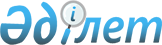 О внесении изменений в решение районного маслихата от 29 февраля 2016 года № 245 "Об утверждении Правил оказания социальной помощи, установления размеров и определения перечня отдельных категорий нуждающихся граждан в Иргизском районе"
					
			Утративший силу
			
			
		
					Решение маслихата Иргизского района Актюбинской области от 12 марта 2018 года № 143. Зарегистрировано Управлением юстиции Иргизского района Департамента юстиции Актюбинской области 2 апреля 2018 года № 3-5-176. Утратило силу решением Иргизского районного маслихата Актюбинской области от 13 марта 2020 года № 282
      Сноска. Утратило силу решением Иргизского районного маслихата Актюбинской области от 13.03.2020 № 282 (вводится в действие по истечении десяти календарных дней после его первого официального опубликования).
      В соответствии с подпунктом 4) пункта 1 статьи 56 Бюджетного Кодекса Республики Казахстан от 4 декабря 2008 года, статьей 6 Закона Республики Казахстан от 23 января 2001 года "О местном государственном управлении и самоуправлении в Республике Казахстан", статьей 50 Закона Республики Казахстан от 6 апреля 2016 года "О правовых актах", Иргизский районный маслихат РЕШИЛ:
      1. Внести в решение Иргизского районного маслихата от 29 февраля 2016 года № 245 "Об утверждении Правил оказания социальной помощи, установления размеров и определения перечня отдельных категорий нуждающихся граждан в Иргизском районе" (зарегистрированное в реестре государственной регистрации нормативных правовых актов № 4807, опубликованное 12 апреля 2016 года в газете "Ырғыз") следующие изменения:
      в Правилах оказания социальной помощи, установления размеров и определения перечня отдельных категорий нуждающихся граждан в Иргизском районе, утвержденных указанным решением:
      в пункте 7 слова "День семьи - второе воскресенье сентября;" исключить;
      подпункт 3) пункта 8 изложить в следующей новой редакции:
      "3) малообеспеченным семьям, получателям государственной адресной социальной помощи, в размере 1 (одного) месячного расчетного показателя, согласно списков государственного учреждения "Иргизский районный отдел занятости и социальных программ";
      подпункт 8) пункта 12 исключить.
      2. Государственному учреждению "Аппарат Иргизского районного маслихата" в установленном законодательством порядке обеспечить:
      1) государственную регистрацию настоящего решения в Управлении юстиции Иргизского района;
      2) направление настоящего решения на официальное опубликование в периодических печатных изданиях и Эталонном контрольном банке нормативных правовых актов Республики Казахстан;
      3) размещение настоящего решения на интернет-ресурсе Иргизского районного акимата.
      3. Настоящее решение вводится в действие по истечении десяти календарных дней после дня его первого официального опубликования.
					© 2012. РГП на ПХВ «Институт законодательства и правовой информации Республики Казахстан» Министерства юстиции Республики Казахстан
				
      Председатель сессии Иргизского 
районного маслихата 

К. Тлеугабылов

      Секретарь Иргизского 
районного маслихата 

К. Косаяков

      "СОГЛАСОВАНО" 
Руководитель управления координации занятости 
и социальных программ Актюбинской области 
"_____" _______________ 2018 года

К. Отаров 
